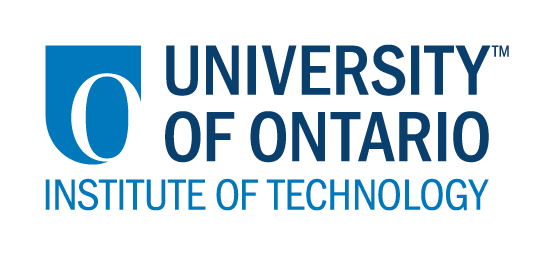 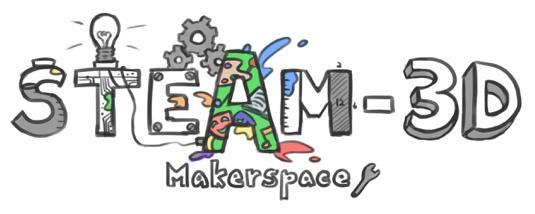 Projet Makerspaces CODE/MOE/UOIT Plan de leçon : 7/8ième année : Le Français, Les Arts Visuels et Les Ens. Religieux:  Les valeurs Attentes:Ens. religieuxA8. analyser l’agir et l’engagement des chrétiennes et des chrétiens.Français - C/OA2. produire des messages variés, avec ou sans échange, en fonction de la situation de communication.Arts visuelsB1. produire diverses oeuvres en deux ou trois dimensions en appliquant les fondements à l’étude et en suivant le processus de création artistique.Contenus:Ens. religieuxC4.4 expliquer comment les personnes mettent en pratique des valeurs chrétiennes (p. ex., l’espérance, la confiance, la liberté, le respect, la solidarité, le pardon, la fidélité, la compassion, le courage, la dignité, le service, la vie.)C4.5 expliquer que chaque personne est voulue et aimée de Dieu et qu’elle est responsable de sa vie et de son bonheur (p.ex., apprécier la vie, découvrir les cadeaux de la vie, prendre soin de sa santé, connaître ses limites et ses talents personnels.)Français - C/O.C2.1 communiquer ses besoins, ses émotions, ses opinions et ses idées en tenant compte du contexte (p. ex., circonstances de temps et de lieu), des destinataires (p. ex., personnes familières ou non), de la forme et des caractéristiques du discours (p. ex., explicatif, descriptif, incitatif) avec des moyens et des outils mis à sa disposition (p. ex., parole, chaîne parlée, indice non verbal, support visuel, technologie).C2.2 produire divers actes langagiers (p. ex., formuler une demande, converser, répondre à des questions, décrire un phénomène, raconter ses peines, commenter une lecture, émettre une opinion).C2.3 prendre la parole spontanément dans un contexte formel ou informel :C2.4 préparer (seul ou en groupe, avec ou sans technologies de l’information et de la communication [TIC]) diverses communications structurées selon une intention précise, en adaptant le discours au public ciblé (p. ex., présentation multimédia mettant en évidence les résultats d’une recherche, maquette d’emballage d’un produit destiné aux enfants).Arts visuelsB1.1 recourir au processus de création artistique pour réaliser diverses oeuvres d’art.Attentes:Ens. religieuxA8. analyser l’agir et l’engagement des chrétiennes et des chrétiens.Français - C/OA2. produire des messages variés, avec ou sans échange, en fonction de la situation de communication.Arts visuelsB1. produire diverses oeuvres en deux ou trois dimensions en appliquant les fondements à l’étude et en suivant le processus de création artistique.Contenus:Ens. religieuxC4.4 expliquer comment les personnes mettent en pratique des valeurs chrétiennes (p. ex., l’espérance, la confiance, la liberté, le respect, la solidarité, le pardon, la fidélité, la compassion, le courage, la dignité, le service, la vie.)C4.5 expliquer que chaque personne est voulue et aimée de Dieu et qu’elle est responsable de sa vie et de son bonheur (p.ex., apprécier la vie, découvrir les cadeaux de la vie, prendre soin de sa santé, connaître ses limites et ses talents personnels.)Français - C/O.C2.1 communiquer ses besoins, ses émotions, ses opinions et ses idées en tenant compte du contexte (p. ex., circonstances de temps et de lieu), des destinataires (p. ex., personnes familières ou non), de la forme et des caractéristiques du discours (p. ex., explicatif, descriptif, incitatif) avec des moyens et des outils mis à sa disposition (p. ex., parole, chaîne parlée, indice non verbal, support visuel, technologie).C2.2 produire divers actes langagiers (p. ex., formuler une demande, converser, répondre à des questions, décrire un phénomène, raconter ses peines, commenter une lecture, émettre une opinion).C2.3 prendre la parole spontanément dans un contexte formel ou informel :C2.4 préparer (seul ou en groupe, avec ou sans technologies de l’information et de la communication [TIC]) diverses communications structurées selon une intention précise, en adaptant le discours au public ciblé (p. ex., présentation multimédia mettant en évidence les résultats d’une recherche, maquette d’emballage d’un produit destiné aux enfants).Arts visuelsB1.1 recourir au processus de création artistique pour réaliser diverses oeuvres d’art.RA:“We are learning to…”J’explique trois valeurs chrétienne à l’aide d’une création artistique de mon choix.Critères:  “We will be successful when…”- J’utilise au moins trois valeurs chrétiennes.- J’utilise les matériaux à ma disposition.- J’utilise ma créativité.- Ma création explique les trois valeurs chrétiennes.- J’explique ma création dans mes propres mots.- J’utilise des mots en français.- Je parle de façon claire et précise.Résumé de la leçon:AVANTOn pourrait aussi faire une association de mots en groupes avec les valeurs et explications simple suivants : https://goo.gl/2LpEUw Les élèves utilisent Tagul pour créer un nuage de valeurs…PROJET MAKERL’enseignante affiche au tableau une liste de valeurs chrétiennes.  Les élèves doivent en choisir au moins trois des valeurs et créer un oeuvre d’art avec des items recyclables (contenants, canettes, papier construction, etc.)Par la suite, les élèves doivent expliquer leur création (non seulement les trois valeurs qu’ils ont choisi, mais les matériaux utilisés, la manière qu’il/elle a construit son oeuvre et pourquoi/comment l’oeuvre représente/explique les valeurs choisies. Pour ce, les élèves vont jouer un peu avec l’outil technologique « stop motion » qui leur donnerait un peu d’explication pour le prochain projet Maker où ils vont utiliser du « stop motion » pour créer une interaction avec  des personnages ainsi que du dialogue.Résumé de la leçon:AVANTOn pourrait aussi faire une association de mots en groupes avec les valeurs et explications simple suivants : https://goo.gl/2LpEUw Les élèves utilisent Tagul pour créer un nuage de valeurs…PROJET MAKERL’enseignante affiche au tableau une liste de valeurs chrétiennes.  Les élèves doivent en choisir au moins trois des valeurs et créer un oeuvre d’art avec des items recyclables (contenants, canettes, papier construction, etc.)Par la suite, les élèves doivent expliquer leur création (non seulement les trois valeurs qu’ils ont choisi, mais les matériaux utilisés, la manière qu’il/elle a construit son oeuvre et pourquoi/comment l’oeuvre représente/explique les valeurs choisies. Pour ce, les élèves vont jouer un peu avec l’outil technologique « stop motion » qui leur donnerait un peu d’explication pour le prochain projet Maker où ils vont utiliser du « stop motion » pour créer une interaction avec  des personnages ainsi que du dialogue.Matériaux et technologie:  - matériaux recyclables (contenants, boîtes de conserves, etc.)- papier construction- colle- ipad - liste de valeurs chrétiennesMatériaux et technologie:  - matériaux recyclables (contenants, boîtes de conserves, etc.)- papier construction- colle- ipad - liste de valeurs chrétiennesModifications:  Feuille de route pour cocher les étapes prises.Liste de valeur sur laquelle l’élève pourra écrire.Différenciation:Content, specifically:Process, specifically: construire 1 ou 2 valeurs, Product, specifically: choisir 1 ou 2 valeurs, ou d’avoir à expliquer moins de valeurs que demandéEnvironment, specifically:  choix de lieu de travail, travailler en dyades, MINDS ON:  Getting StartedMINDS ON:  Getting StartedPendant cette phase, l’enseignant (e) pourra:• Activer les connaissances préalables des élèves;• Engager les élèves en posant des questions qui suscitent la réflexion;• Recueillir des données d'évaluation diagnostique et / ou formative par l'observation et l'interrogatoire;• discuter et clarifier les tâches. Pendant cette phase, les étudiant (e)s pourraient • participer en discussions;• proposer des stratégies;• Interroger le professeur et ses camarades de classe;• Faire des liens et réfléchir sur l'apprentissage antérieur.Describe how you will introduce the learning activity to your students. What key questions will you ask? How will you gather diagnostic or formative data about the students’ current levels of understanding? How will students be grouped? How will materials be distributed? Les mini-leçons préalables au projet vont faciliter l’évaluation au service de l’apprentissage/en tant qu’apprentissage.  L’application Google Keep sera utilisé pour garder les preuves d’apprentissages (observations, photos de l’apprentissage des élèves.)   Une discussion de rappel des valeurs se ferait avant la présentation de ce projet Maker.Questions à poser aux élèves :- Quelles sont des valeurs que vous connaissez?- Quelles sortes d’images ou de symboles voyez-vous lorsque vous pensez à ces valeurs (exemple, si je fais une recherche Google du mot aider, quelles sortes d’images est-ce que j’aurais? R : une main)- Avez-vous déjà penser à comment ces symboles/images ont eu la privilège de symboliser une valeur?- Qu’est-ce qui arrive si tu avais à représenter ces valeurs de ta propre façon et avec ta propre créativité?  Penses-tu que les mots auraient les mêmes représentation qu’ils ont maintenant?Les élèves peuvent réaliser ce travail de façon individuel ou en dyades.Les matériaux vont être sur une table et les élèves pourraient créer un plan de leur oeuvre et élaborer une liste de matériaux qu’ils auraient besoin AVANT de chercher leur matériaux.Describe how you will introduce the learning activity to your students. What key questions will you ask? How will you gather diagnostic or formative data about the students’ current levels of understanding? How will students be grouped? How will materials be distributed? Les mini-leçons préalables au projet vont faciliter l’évaluation au service de l’apprentissage/en tant qu’apprentissage.  L’application Google Keep sera utilisé pour garder les preuves d’apprentissages (observations, photos de l’apprentissage des élèves.)   Une discussion de rappel des valeurs se ferait avant la présentation de ce projet Maker.Questions à poser aux élèves :- Quelles sont des valeurs que vous connaissez?- Quelles sortes d’images ou de symboles voyez-vous lorsque vous pensez à ces valeurs (exemple, si je fais une recherche Google du mot aider, quelles sortes d’images est-ce que j’aurais? R : une main)- Avez-vous déjà penser à comment ces symboles/images ont eu la privilège de symboliser une valeur?- Qu’est-ce qui arrive si tu avais à représenter ces valeurs de ta propre façon et avec ta propre créativité?  Penses-tu que les mots auraient les mêmes représentation qu’ils ont maintenant?Les élèves peuvent réaliser ce travail de façon individuel ou en dyades.Les matériaux vont être sur une table et les élèves pourraient créer un plan de leur oeuvre et élaborer une liste de matériaux qu’ils auraient besoin AVANT de chercher leur matériaux.ACTION:  Working on itACTION:  Working on itPendant cette phase, l’enseignant (e) pourra:• Poser des questions;• Clarifier les idées fausses, en redirigeant les élèves par questionnement;• Répondre aux questions des élèves (mais éviter de fournir une solution au problème)• observer et évaluer;• Encourager les élèves à représenter leur pensée de façon concrète et / ou avec des dessins;• Encourager les élèves à clarifier leurs idées et à poser des questions à d'autres élèves.Pendant cette phase, les étudiant (e)s pourraient • Représenter leur pensée (en utilisant des nombres, des images, des mots, des manipulatifs, des actions, etc.);• Participer activement à des groupes entiers, de petits groupes ou en groupes indépendants;• Expliquer leur pensée au professeur et à leurs camarades de classe;• Explorer et développer des stratégies et des concepts. Describe the task(s) in which your students will be engaged. What misconceptions or difficulties do you think they might experience? How will they demonstrate their understanding of the concept? How will you gather your assessment data (e.g., checklist, anecdotal records)? What extension activities will you provide? Le prof explique le RA et les critères / clarifie des questions.Les élèves font un plan et une liste de matériaux avant de commencer.- Les élèves auraient peut-être de la difficulté à trouver leur propre manière de représenter quelques valeurs, puisqu’ils ont les symboles génériques dans leurs pensées (qui n’est pas mauvais non-plus, parce que ça leur donne un départ…)- Les élèves auraient peut-être de la difficulté à expliquer les étapes qu’ils ont pris et pourquoi ils ont créé leurs oeuvres de cette façon.- Peut-être les matériaux nécessaire ne seront pas disponible.- L’enseignante utilise Google Keep pour les observations et les discussions.Describe the task(s) in which your students will be engaged. What misconceptions or difficulties do you think they might experience? How will they demonstrate their understanding of the concept? How will you gather your assessment data (e.g., checklist, anecdotal records)? What extension activities will you provide? Le prof explique le RA et les critères / clarifie des questions.Les élèves font un plan et une liste de matériaux avant de commencer.- Les élèves auraient peut-être de la difficulté à trouver leur propre manière de représenter quelques valeurs, puisqu’ils ont les symboles génériques dans leurs pensées (qui n’est pas mauvais non-plus, parce que ça leur donne un départ…)- Les élèves auraient peut-être de la difficulté à expliquer les étapes qu’ils ont pris et pourquoi ils ont créé leurs oeuvres de cette façon.- Peut-être les matériaux nécessaire ne seront pas disponible.- L’enseignante utilise Google Keep pour les observations et les discussions.CONSOLIDATION:  Reflecting and ConnectingCONSOLIDATION:  Reflecting and ConnectingPendant cette phase, l’enseignant (e) pourra:• Encourager les élèves à expliquer une variété de stratégies d'apprentissage;• Demander aux élèves de défendre leurs procédures et de justifier leurs réponses;• Clarifier les malentendus;• Relier des stratégies et des solutions à des types de problèmes similaires afin d'aider les élèves à généraliser les concepts;• Résumer la discussion et mettre l'accent sur des points ou des concepts clés.Pendant cette phase, les étudiant (e)s pourraient:• Partager leurs découvertes;• Utilise une variété de représentations concrètes pour démontrer leur compréhension• justifier et expliquer leurs pensées;• réfléchir sur leurs apprentissages.How will you select the individual students or groups of students who are to share their work with the class (i.e., to demonstrate a variety of strategies, to show different types of representations, to illustrate a key concept)? What key questions will you ask during the debriefing? Les groupes qui veulent partager peuvent.  Les autres groupes pourront commenter et donner de la rétroaction descriptive professionnelle pour le groupe.- L’enseignante pourrait poser des questions tels que si le groupe a trouvé la tâche difficile, facile, s’il y avait des problèmes, du manque de matériaux, etc.How will you select the individual students or groups of students who are to share their work with the class (i.e., to demonstrate a variety of strategies, to show different types of representations, to illustrate a key concept)? What key questions will you ask during the debriefing? Les groupes qui veulent partager peuvent.  Les autres groupes pourront commenter et donner de la rétroaction descriptive professionnelle pour le groupe.- L’enseignante pourrait poser des questions tels que si le groupe a trouvé la tâche difficile, facile, s’il y avait des problèmes, du manque de matériaux, etc.